Diesen Anmeldebogen bitte ausgefüllt an:
brigitte.wagner2CV@email.de     schicken!                                                                                                                                                        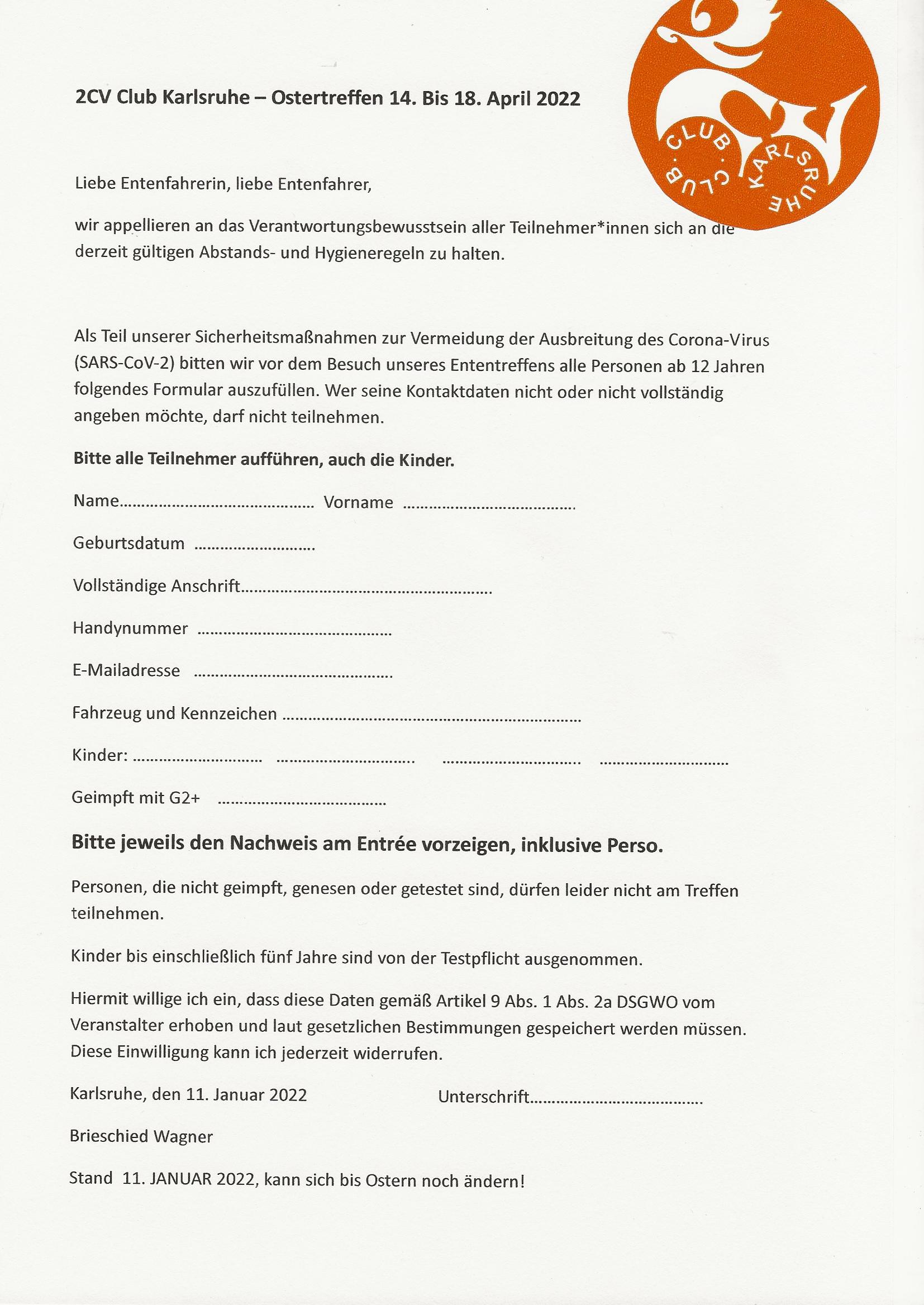 